EPITAPH5 PointsWHAT IT IS:An epitaph is a summary statement of commemoration for a dead person.TO DO:  Write an epitaph like one you’d find on a gravestone for a person from the culture we are currently learning about. Your epitaph should follow this model:Here Lies….Born…Died…Husband/wife of….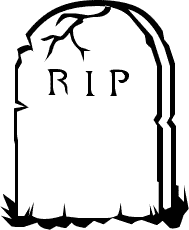 Father/Mother/brother/son of…Famous for…Remembered for…This can be drawn by hand, on the computer.EXAMPLE: 